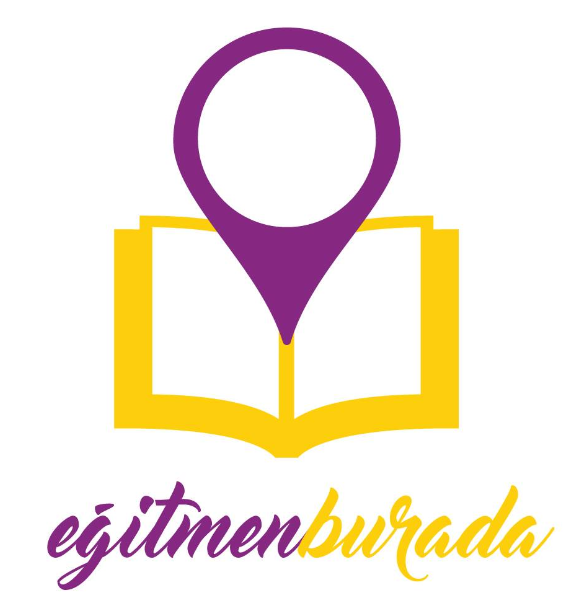 Türkiye’nin en iyi eğitmenlerini ve çözümlerini arıyorsanız doğru yerdesiniz…Müşterilerle Müzakere TeknikleriMüzakerede iletişim ve iknaMüzakerede başarıya götüren anahtar : HazırlıkMüzakerede sergilenen stiller ve davranış kalıplarıMüzakerede başarıyı etkileyen faktörlerTaktikler ve ipuçlarıUygar UmayDokuz Eylül Deniz İşletmeciliği Fakültesi 1998 mezunudur. Üniversite yıllarında deniz acente ve armatör firmalarında çalışmıştır. South Bank University London’da Uluslararası İşletme Yüksek Lisansını tamamlamış ve 5 sene yaşadığı Londra’da yiyecek içecek sektöründe çalışırken farklı kültür ve ülkeden takımların yöneticiliğini yapmıştır. Türkiye’ye döndükten sonra Metro C&C firmasına Yönetici Adayı pozisyonunda başlamış, 5 sene büyük mağaza yöneticiliği, perakende ve kurumsal satış ekiplerine liderlik yapmıştır. Takip den 5 senede de İK ve eğitim departmanlarında gelişim programları tasarlamış, satış ve perakende konularında mağaza ve yönetim ekiplerine eğitim vermiştir. Mısır mağazalarının eğitim projesine liderlik etmiş, en iyi uygulama seçilen Fresh Food Academy projesini hayata geçirmiştir. Metro C&C’ nin uluslar arası eğitmeni olarak Proje Yönetimi Eğitimini farklı ülkelerden katılımcılara vermiştir. Devam eden 3 yılda da Turkcell Akademi’de Bireysel Satış eğitim ve gelişimlerinden sorumlu Program Yöneticisi olarak görev almıştır. Turkcell Sertifika Programı Projesi’ne 7000 üzerindeki çalışanın sınav, gelişim merkezi, çalışan bağlılığı projesine liderlik etmiştir. Çeşitli STK’larla Video Eğitimi Programları ve üniversitelerle Sertifika Programları tasarlamıştır. Satış ve iletişim eğitimleri vermiştir. 2017 yılından beri Abbott İlaç firmasında satış ekiplerinin eğitim ve gelişimden sorumlu Eğitim Müdürü olarak program tasarlamaya, sınıf eğitimleri vermeye, çalıştaylar düzenlemeye, saha satış koçluğu uygulamalarına devam etmektedir. Şirketteki Kurumsal Girişimcilik süreçlerinin sorumluluğunu yürütmektedir. İş hayatında 25 senenin üzerinde farklı sektörlerde edindiği tecrübelerle yüz yüze ve uzaktan eğitim içerikleri oluşturmaya, eğitimler vermeye; ekiplere, liderlerine danışmanlık yanında saha koçlukları yapmaya devam etmektedir. 